9 классТЕСТЫ НА ТЕМУ: «ЭНДОКРИННАЯ СИСТЕМА»1-вариант1. Какое заболевание связано с недостаточным вырабатыванием антидиуретического гормона?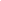 А)нарушение пигментного обменаВ)отечность тела, снижение умственной деятельностиС)несахарный диабедД)зобЕ)эпилепсия2. Функция какой железы снижается в период полового созревания?А)околощитовидной В)вилочковой С)гипофиза Д)надпочечниковЕ)щитовидной3. Железами внутренней секреции называются железы…?А)имеющие специальные протокиВ)выделяющие вещества в полость органа или на поверхность кожиС) А, ВД)не имеющие специальных протоков и выделяющие вещества непосредственно в кровьЕ)среди приведенных ответов нет правильного4. Какие функции организма человека регулирует соматотропный гормон?А)деятельность надпочечниковВ)деятельность щитовидной железыС)участвует в формировании половых признаков у подростковД)регулирует функцию молочных железЕ)регулирует рост и развитие детей и подростков, синтез белков в организме5. Гормоны мозгового слоя надпочечников оказывают действие, вызывая:А)повышение артериального давления, ускоряют частоту сердечных сокращенийВ)ускоряют частоту сердечных сокращений, усиливают обмен веществС)сужают сосуды кожи, замедляют обмен веществД)повышают сопротивляемость организма, усиливают обмен веществ, повышают давлениекрови, частоту работы сердцаЕ) В, С6. Что происходит в организме человека при повышении активности щитовидной железы?1)повышается уровень обменных процессов 2)замедляются обменные процессы 3)ритм сердечных сокращений замедляется 4)частота сердечных сокращений повышается 5)быстро наступает усталость 6)температура тела падает 7)температура тела повышается 8)развивается тучность9)сильное похудание человекаА)1,5,3,8 В)1,3,5,7 С)2,4,6,9 Д)9,7,5,4,1 Е)8,7,5,3,27. Назовите железу внутренней секреции, которая вырабатывает паратгормон.А)околощитовидная В)щитовидная С)надпочечная Д)вилочковая Е)поджелудочная8. Выделите гормоны, вырабатываемые корковым слоем надпочечников: 1)паратиреидин2)минералокортикотропный 3)тироксин 4)мелатонин 5)глюкокортикотропный 6)адренолин7)андрогенный 8)гастринА)1,2,3 В)2,3,4 С)4,5,6 Д)6,7,8 Е)2,5,79. Какой гормон вырабатывают островки Лангерганса поджелудочной железы?А)трипсин В)панкреатин С)инсулин Д)гастрин Е)гастрон10. У больного выражено пучеглазие, сильное похудение, повышенная потливость, сердцебиение, бессонница. При каком заболевании характерны названные симптомы?А)гипотиреоз В)микседема С)тиреотоксикоз Д)акромигалия Е)кретинизмТЕСТЫ НА ТЕМУ: «ЭНДОКРИННАЯ СИСТЕМА» 2-вариант1.Постоянная ли масса вилочковой железы в течение жизни человека?А)да, 12 г. В)да, 40 г. С)нет, у новорожденного – 12 г., в 70 лет – 6г.Д)нет, у новорожденного – 6г., в 70 лет – 15г. Е)такой железы у человека нет2. Какое заболевание развивается у взрослого человека при избыточном вырабатывании соматотропного гормона?А)базедова болезнь В)микседема С)акромегалия Д)гигантизм Е)зоб3. Какие гормоны образуются в задней доле гипофиза?А)интермидин, лактотропный В)андренокортикотропный, гонадотроныйС)мелатонин, тимозин Д)окситоцин, вазоприсинЕ)паратиреоидин, тимозин4. При раннем снижении активности каких желез у ребенка появляются признаки преждевременного полового созревания?А)гипофиза, эпифиза В)щитовидной, околощитовиднойС)эпифиза, вилочковой Д)надпочечников, поджелудочнойЕ)половой, надпочечников5. Какой гормон, вырабатываемый надпочечниками, регулирует белковый и углеводный обмен?А)минералокортикоидный В)глюкокортикоидный С)андрогенныйД)эстерогенный Е)катехоламин6. Назовите железу и вырабатываемый ею гормон, регулирующий кальциево-фосфорный обмен в организме человека:1)эпифиз 2)гипофиз 3)щитовидная железа 4)околощитовидна железа5)вилочковая а)мелатонин в)интермедин с)тироксин д)паратгормон е)тимозинА)1-а В)2-в С)3-с Д)4-д Е)5-е7. С деятельностью какой железы связаны заболевания гипотиреоз и тиреотоксикоз?А)гипофиза В)эпифиза С)щитовидной Д)вилочковой Е)околощитовидной8. Какой ученный впервые создал препарат инсулина из клеток островков Лангерганса?А)Лангерганс В)И.П.Павлов С)Уотсон и Крик Д)Байтинг и Бест Е)Гриффитс9. Какие гормоны антогонисты вам известны?А)глюкагон – инсулин, гастрин-трипсин В)глюкагон-инсулин, адренолин-инсулинС)вазоприсин-инсулин, гастрин-трипсин Д)адренолин-вазоприсин, норадренолин-адренолинЕ)тироксин-адренолин,соматотропный-тироксин10. Что регулирует деятельность гипофиза?А) нейрогормоныВ) вазопрессинС) АДГД) мелатонинЕ) самототроиный гормон